Supplementary Information 5Imputation accuracy values across individual animals were normally distributed for the 200 SNPs panel. The distribution became increasingly negatively skewed for higher densities. Figure S5.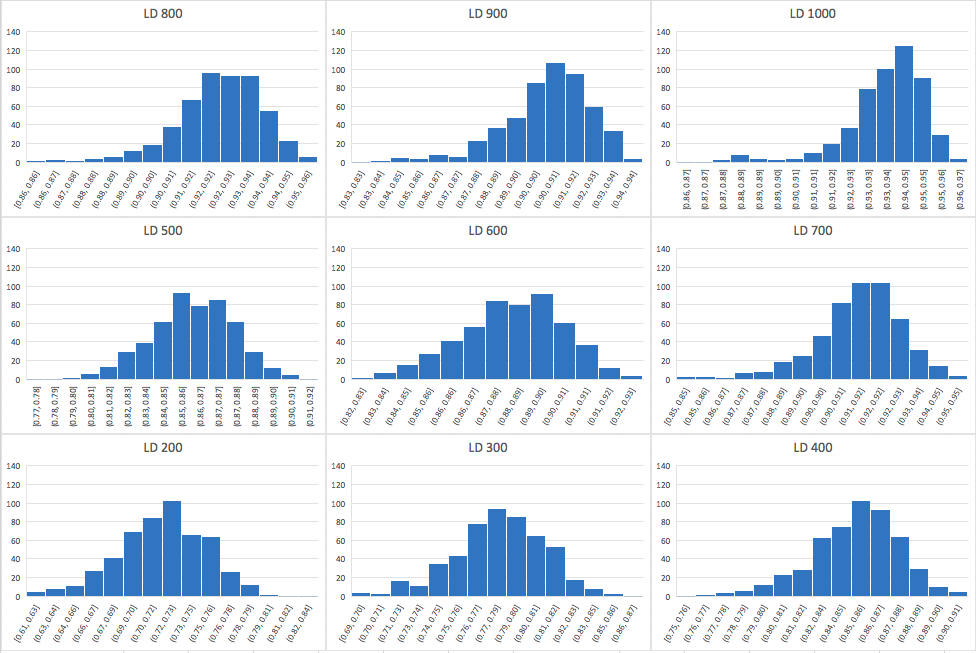 